Zadání 3. kola Přírodovědné ligy 2021/2022: Od kapky k Nobelově ceně (autorka: Dagmar Ročková)1. Milníky na cestěa) Doplň úvodní text:_ _ _ _ _ _ _ _ _ _ _ _ _ _ _ _ _ _ _ _ (* 20. 12. 1890 – † 27. 3. 1967)Narodil se v Praze jako páté dítě profesora římského práva Leopolda a jeho ženy Kláry.V roce 1926 se oženil s Marií rozenou _ _ _ _ _ _ _ _ _ _ _ _ _ _ _ _ _ _ _ _, se kterou měl dvě děti – Jitku a Michaela. Jeho největším koníčkem byla věda, rád hrál tenis, plaval, lyžoval nebo podnikal horské túry. Zajímala ho literatura a hrál na klavír.Jeho vzdělání začalo v Praze studiem chemie, fyziky a matematiky. V roce 1910 odešel studovat do Londýna na _ _ _ _ _ _ _ _ _ _ _ _ _ _ _ _ _ _ _ _.Během první světové války sloužil jako chemik ve vojenské nemocnici, což mu umožnilo pokračovat ve studiích a získat doktorát.Po válce, v roce 1919, začal svoji kariéru na Univerzitě Karlově jako asistent na Ústavu anorganické a analytické chemie. V roce 1922 se stal prvním profesorem _ _ _ _ _ _ _ _ _ _ _ _ _ _ _ _ _ _ _ _ u nás.Směr jeho výzkumu ovlivnilo setkání s profesorem Bohumilem Kučerou, objevitelem _ _ _ _ _ _ _ _ _ _ _ _ _ _ _ _ _ _ _ _. Díky podrobnému studiu tohoto zařízení jako první pozoroval v roce 1922 nový jev – _ _ _ _ _ _ _ _ _ _ _ _ _ _ _ _ _ _ _ _. Spolu se svým spolupracovníkem _ _ _ _ _ _ _ _ _ _ _ _ _ _ _ _ _ _ _ _ navrhl přístroj nazvaný _ _ _ _ _ _ _ _ _ _ _ _ _ _ _ _ _ _ _ _, který automaticky zaznamenával závislost proudu na napětí při elektrolýze roztoku vzorku. Podle přístroje byla poté metoda analýzy nazvána _ _ _ _ _ _ _ _ _ _ _ _ _ _ _ _ _ _ _ _.Vrcholem jeho vědecké kariéry bylo udělení _ _ _ _ _ _ _ _ _ _ _ _ _ _ _ _ _ _ _ _ za chemii v roce 1959.Jedním z jeho oblíbených citátů byl od M. Faradaye: „Pracuj, dokonči, publikuj!“10 bodůb) Připiš popisky k fotografiím:_ _ _ _ _ _ _ _ _ _ _ _ _ _ _ _ _ _ _ _ 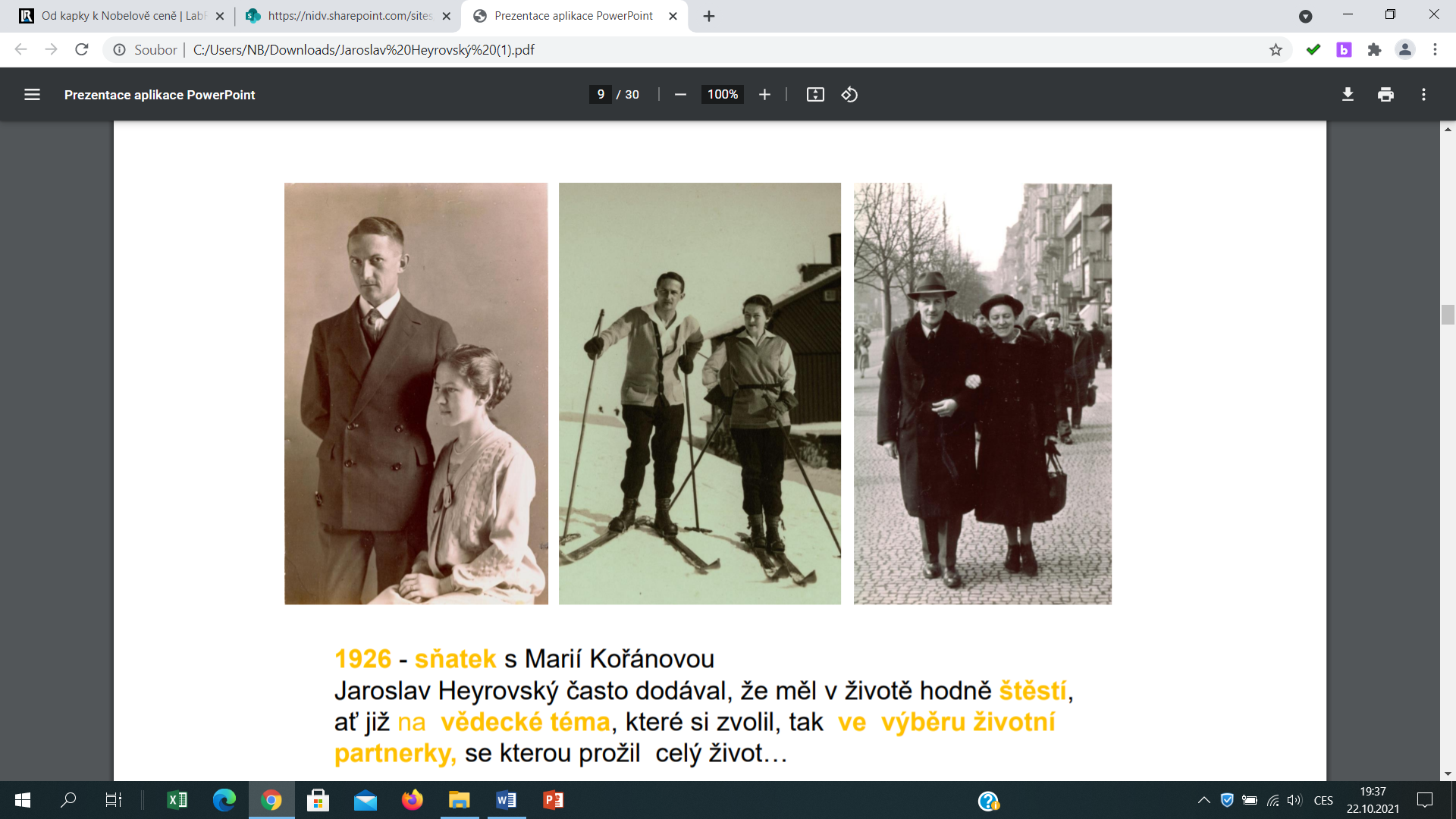  _ _ _ _ _ _ _ _ _ _ _ _ _ _ _ _ _ _ _ _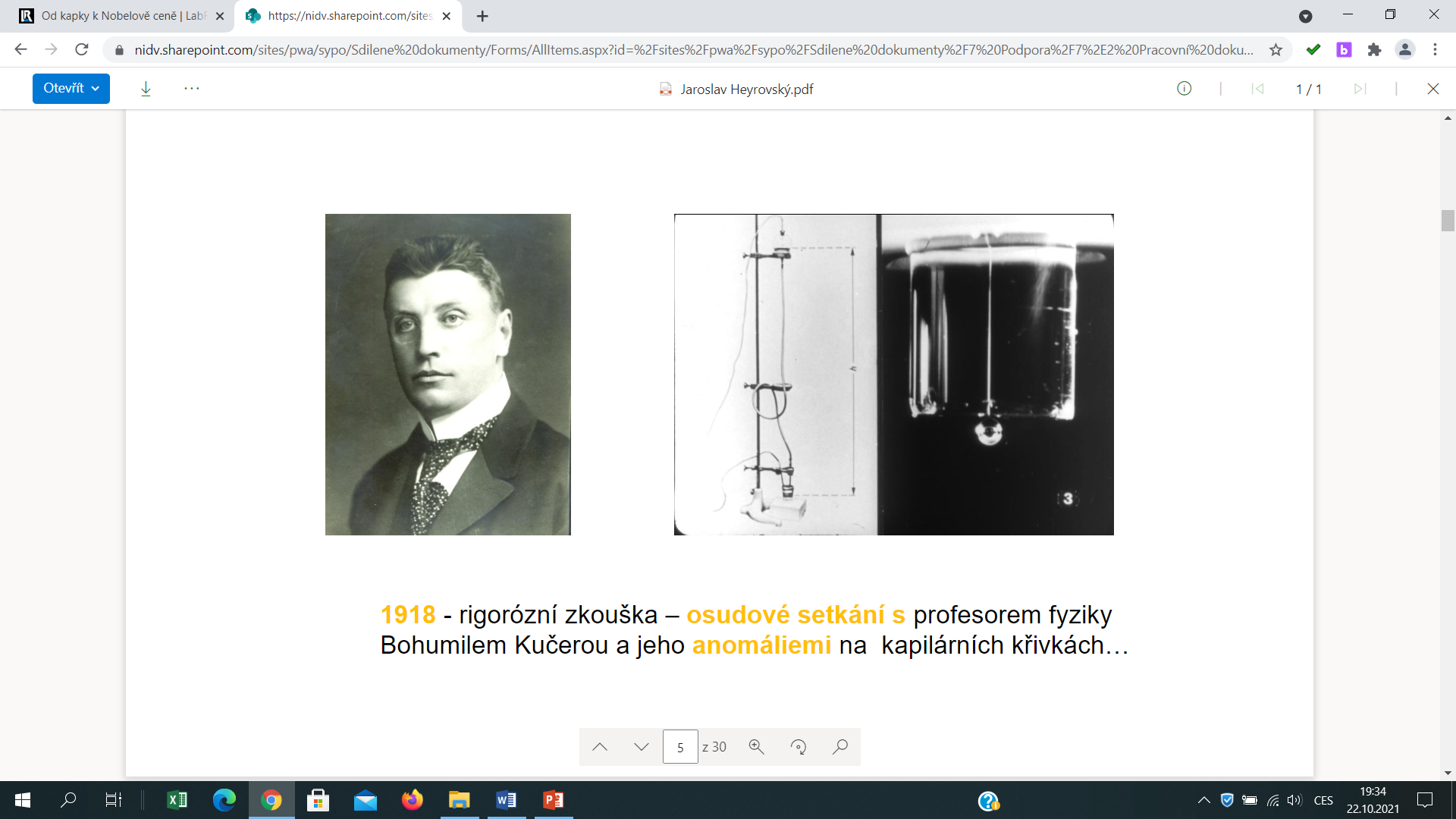  _ _ _ _ _ _ _ _ _ _ _ _ _ _ _ _ _ _ _ _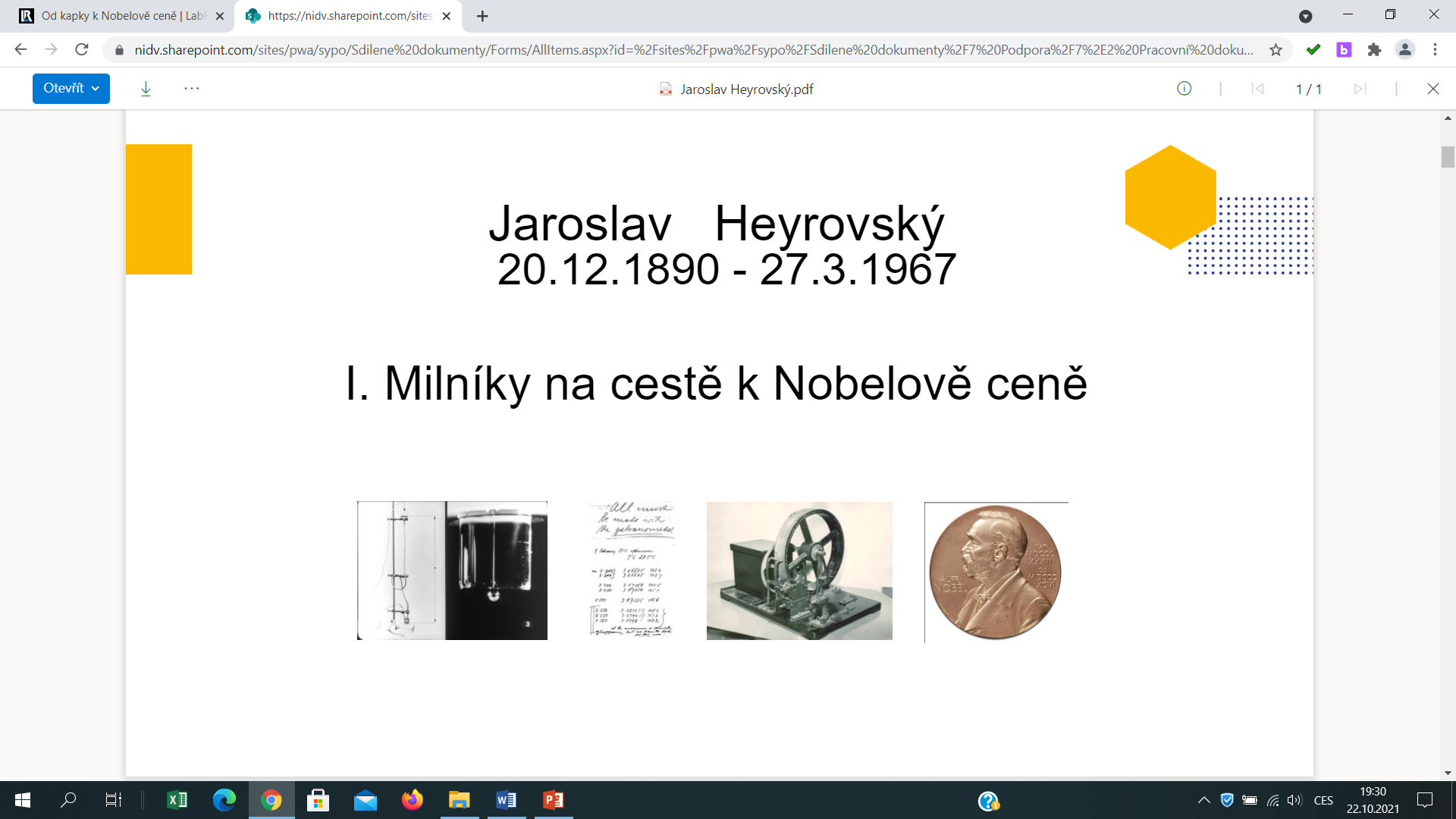  _ _ _ _ _ _ _ _ _ _ _ _ _ _ _ _ _ _ _ _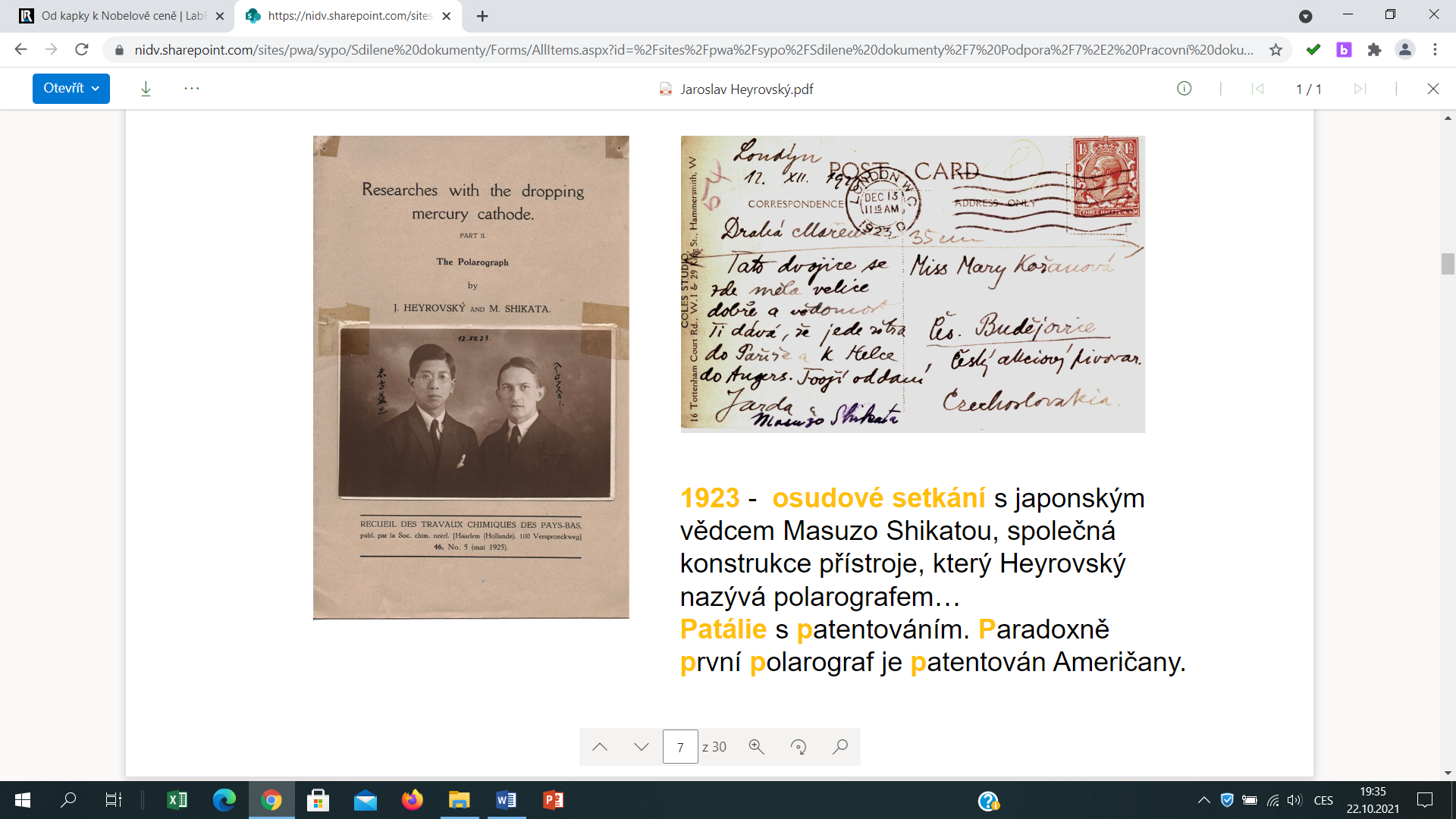  _ _ _ _ _ _ _ _ _ _ _ _ _ _ _ _ _ _ _ __ _ _ _ _ _ _ _ _ _ _ _ _ _ _ _ _ _ _ _ 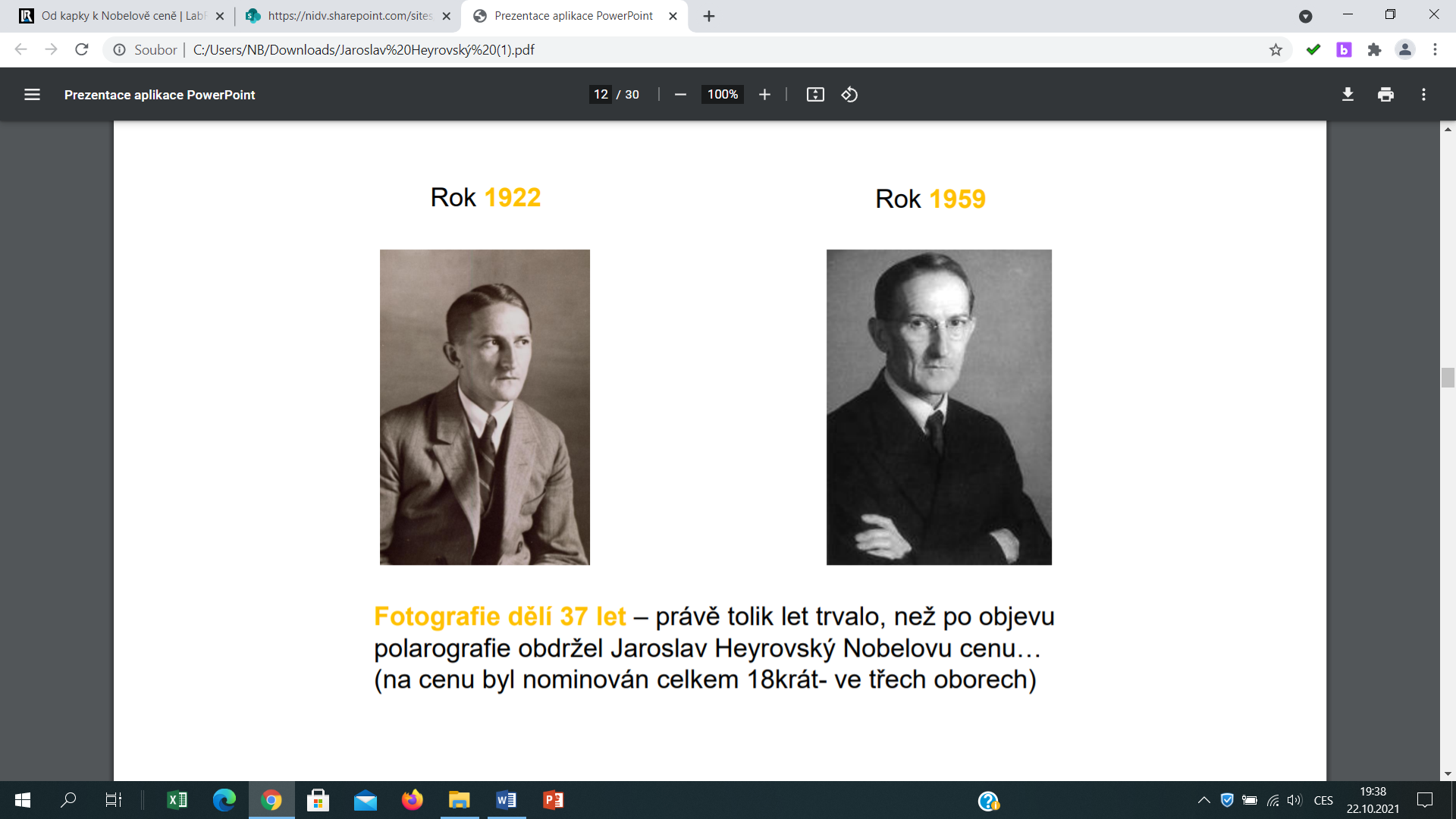 _ _ _ _ _ _ _ _ _ _ _ _ _ _ _ _ _ _ _ _celkem 20 bodů2. Elektrolýzaa) Nakresli schéma elektrolýzy a vyznač směr pohybu částic:5 bodů + 2 body za šipkyb) Odpověz na otázky:Napiš název kladné _ _ _ _ _ _ _ _ _ _ a záporné _ _ _ _ _ _ _ _ _ _ elektrody.Jaký zdroj napětí se používá pro elektrolýzu? _ _ _ _ _ _ _ _ _ _ Jaké částice vedou elektrický proud? _ _ _ _ _ _ _ _ _ _ Vede čistá voda elektrický proud dobře? _ _ _ _ _ _ _ _ _ _ Jaké roztoky jsou pro elektrolýzu vhodnější? _ _ _ _ _ _ _ _ _ _ Jaké částice se v roztoku pohybují během elektrolýzy? _ _ _ _ _ _ _ _ _ _ 7 bodůc) Zapiš sumární rovnici elektrolýzy kuchyňské soli:6 bodůd) Napiš rovnice popisující děje na elektrodách:K:A:6 bodůe) Odpověz na otázky:Při dějích na elektrodách dochází ke změně oxidačních čísel. Jak se nazývají reakce na kladné elektrodě a jak na záporné?Napiš 2 příklady materiálů, ze kterých se elektrody vyrábějí.Jak se označuje nasycený roztok kuchyňské soli? _ _ _ _ _ _ _ _ _ _ 4 bodycelkem 30 bodů3. Polarizacehttps://edu.ceskatelevize.cz/video/9593-polarografie-pribeh-kapkyPodívej se na video a vlastními slovy popiš/vysvětli jev polarizace elektrody:celkem 10 bodů4. Polarografiea) Objev:Profesor Bohumil Kučera z Fyzikálního ústavu Univerzity Karlovy pozval Jaroslava Heyrovského, aby s ním pracoval na jeho experimentu – na vážení rtuťových kapek. To však Heyrovského nebavilo a 10. února 1922 dostal nápad ….Přečti si komiksový obrázek a doplň, jaký nápad dostal JH?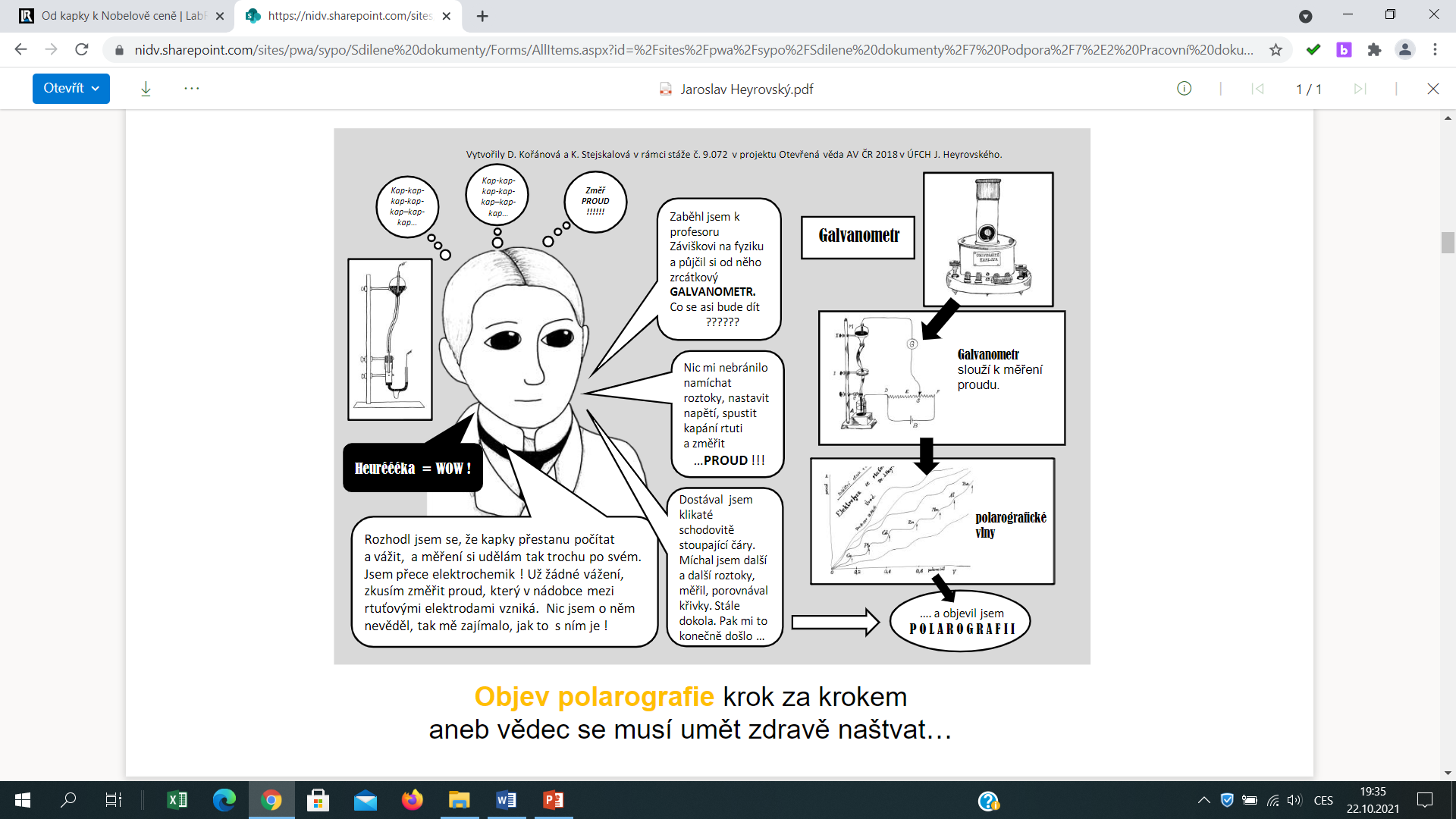 4 bodyb) Princip:Popiš polarograf:	jedna elektroda je _ _ _ _ _ _ _ _ _ _  jako druhá elektroda slouží _ _ _ _ _ _ _ _ _ _  			do elektrického obvodu jsou zapojeny 2 přístroje: _ _ _ _ _ _ _ _ _ _ a _ _ _ _ _ _ _ _ _ _ 4 bodyJednoduše vysvětli/popiš princip polarografie:6 bodůc) Graf – polarografická vlna:Do grafu zaznamenej sledované veličiny na ose x a ose y.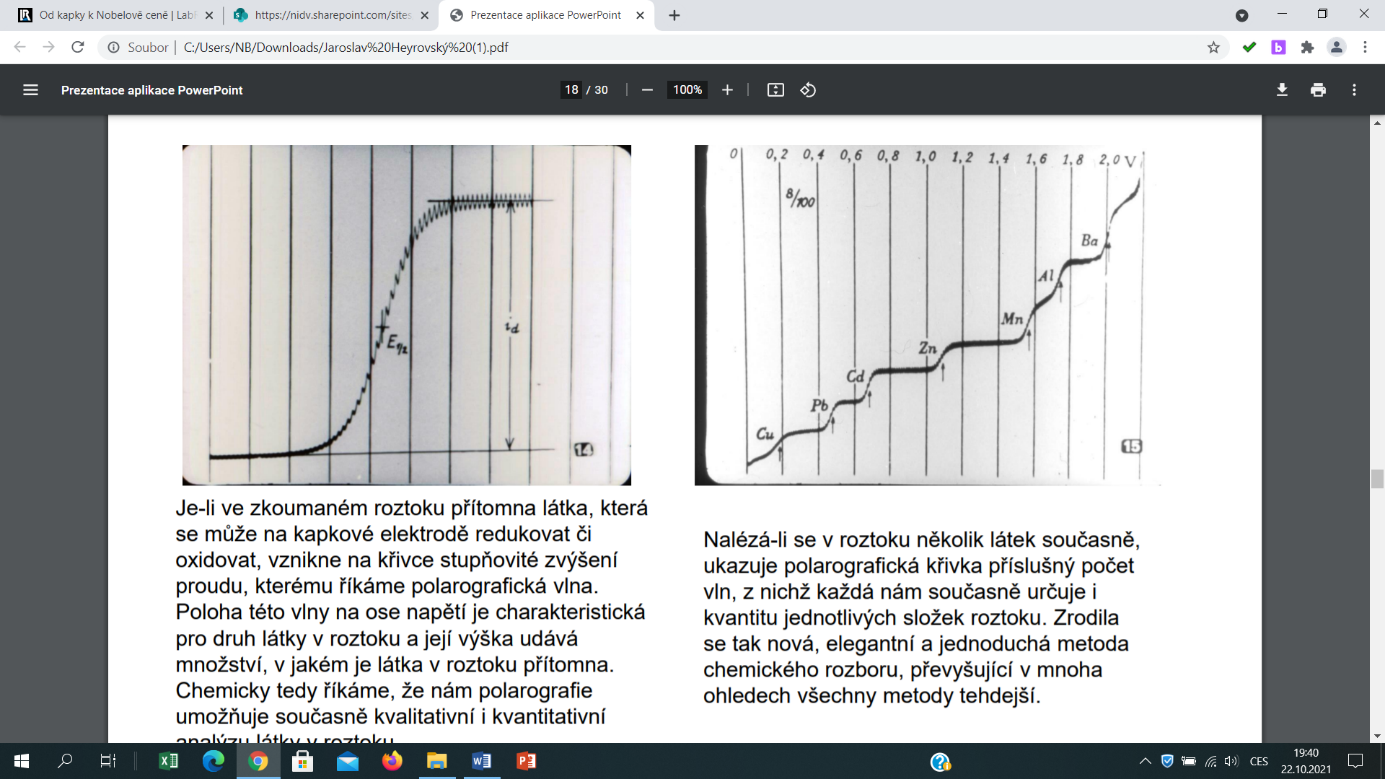 Co vyčteš z grafu?Výška vlny udává: _ _ _ _ _ _ _ _ _ _ _ _ _ _ _ _ _ _ _ _Počet vln udává: _ _ _ _ _ _ _ _ _ _ _ _ _ _ _ _ _ _ _ _8 bodůd) Polarografie:Napiš 4 možnosti využití této metody v praxi:Napiš 2 výhody a 2 nevýhody této metody:8 bodůcelkem 30 bodů5. Nobelova cenaa) Doplň text:Alfred _ _ _ _ _ _ _ _ _ _ Nobel, (21. října 1833 Stockholm – 10. prosince 1896 Sanremo) byl švédský chemik a vynálezce _ _ _ _ _ _ _ _ _ _. Ve své _ _ _ _ _ _ _ _ _ _ rozhodl, že jeho majetek bude vložen do _ _ _ _ _ _ _ _ _ _, z něhož bude každoročně udělována cena. Na jeho počest byl jeho jménem pojmenován chemický prvek _ _ _ _ _ _ _ _ _ _.5 bodů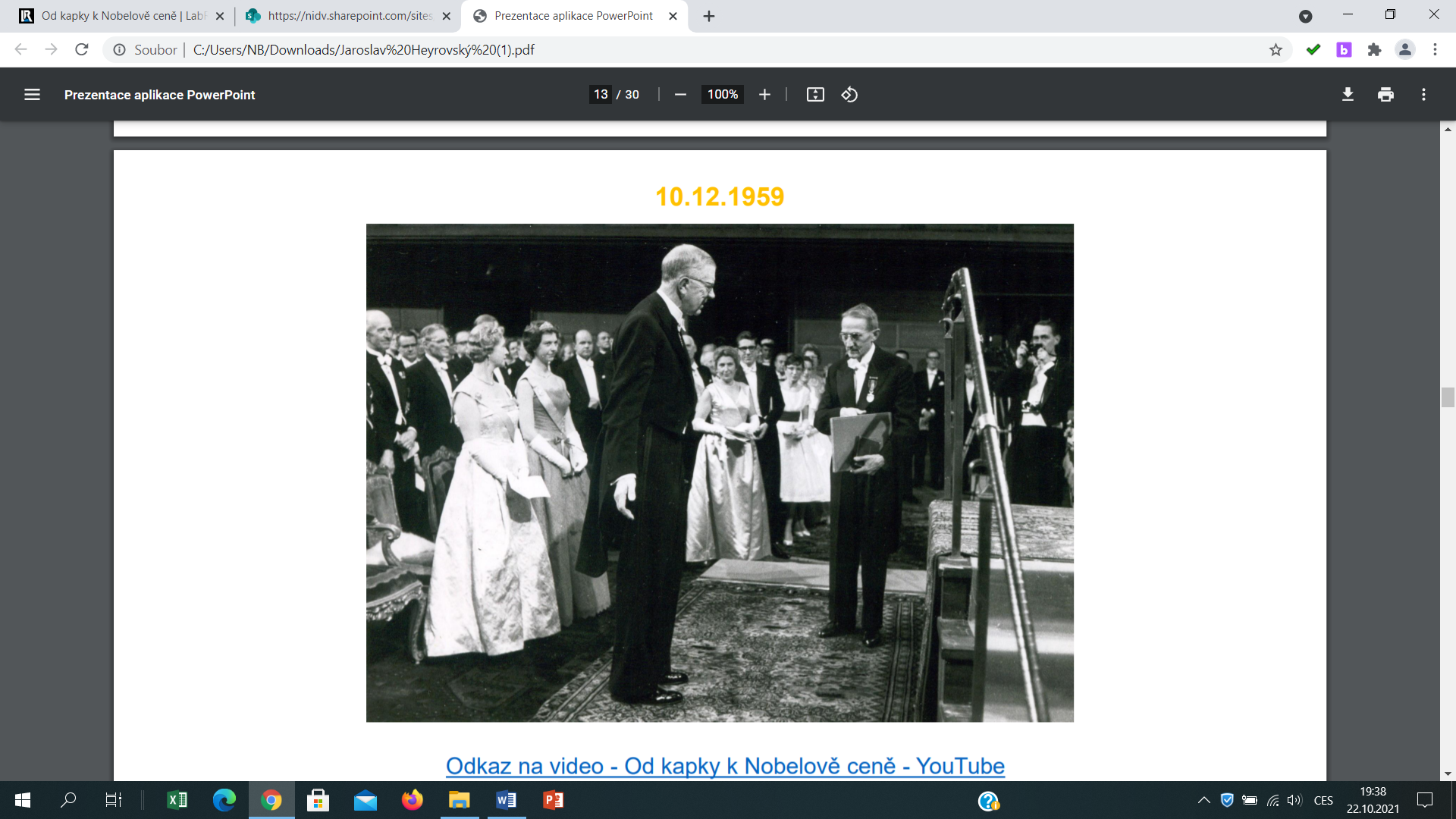 b) Odpověz na otázky:Kdo NC předává nominovaným? _ _ _ _ _ _ _ _ _ _ _ _ _ _ _ _ _ _ _ _V jakém státě a městě se NC uděluje? _ _ _ _ _ _ _ _ _ _ _ _ _ _ _ _ _ _ _ _Proč se NC uděluje vždy 10. prosince? _ _ _ _ _ _ _ _ _ _ _ _ _ _ _ _ _ _ _ _V jakých oborech se NC uděluje? _ _ _ _ _ _ _ _ _ _ _ _ _ _ _ _ _ _ _ _Co obdrží nositel NC? _ _ _ _ _ _ _ _ _ _ _ _ _ _ _ _ _ _ _ _5 bodůcelkem 10 bodůOdpovědi posílejte na adresu dagmar.rockova@gymnp.cz nejpozději do úterý 16.11.2021.Start 3. kola: 3. 11. 2021
Konec kola:  16. 11. 2021
Maximální počet bodů za vyřešení úloh: 100
Maximální počet bodů za rychlostní prémii: 8
Celkový maximální bodový zisk za kolo: 108
Start 4. kola: 24. 11. 2021Klíč k výpočtu rychlostní prémie podle pravidel Přírodovědné ligy: Den odevzdáníRychlostní prémieDen odevzdáníRychlostní prémieSt 3. 11.8 %St 10. 11. 4  %   Čt 4. 11.8 %Čt 11. 11.3  %Pá 5. 11.7 %Pá 12. 11.2  %So 6. 11.6 %So 13. 11.1 %Ne 7. 11.6 %Ne 14. 11.1 %Po 8. 11.6 %Po 15. 11.1 %